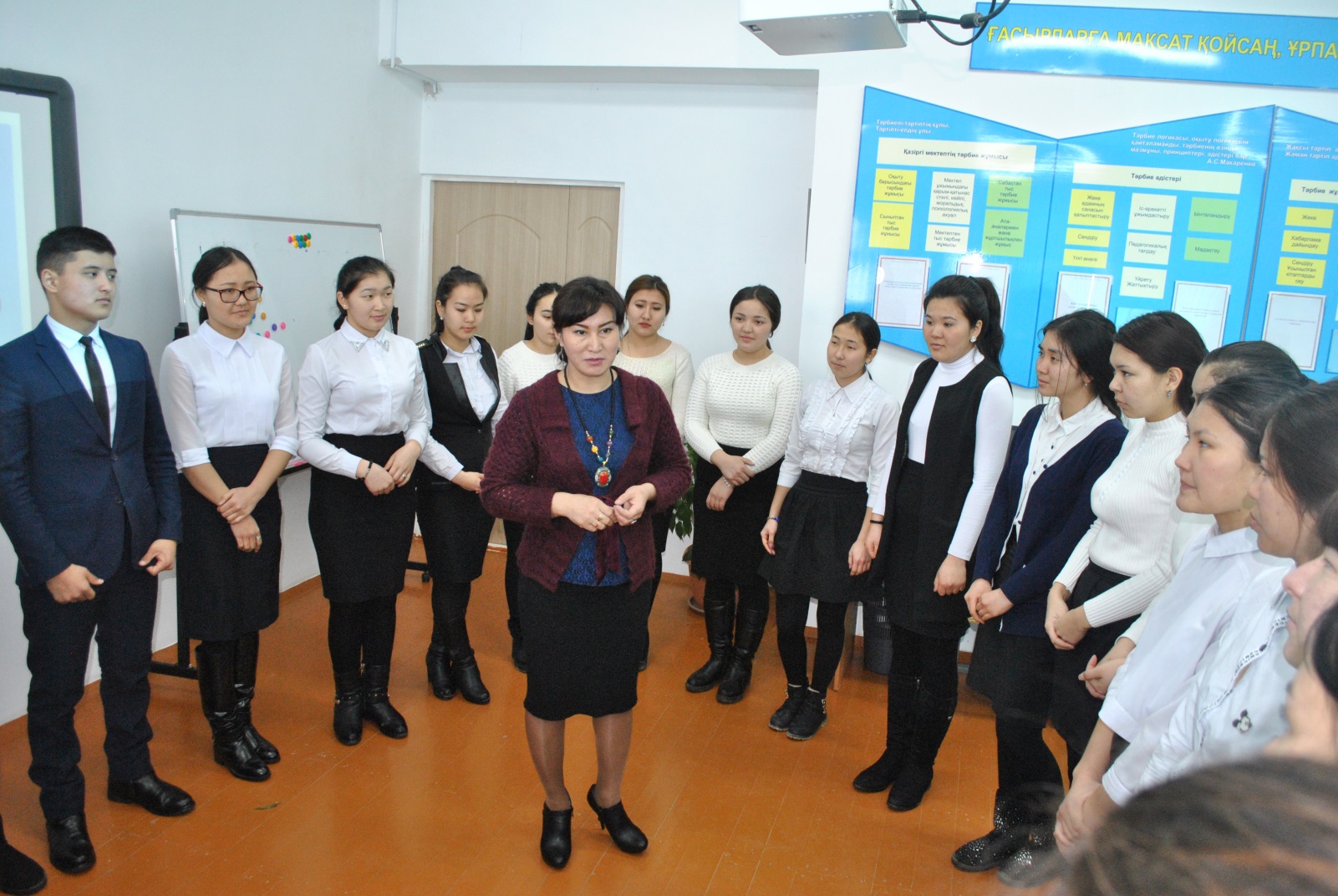 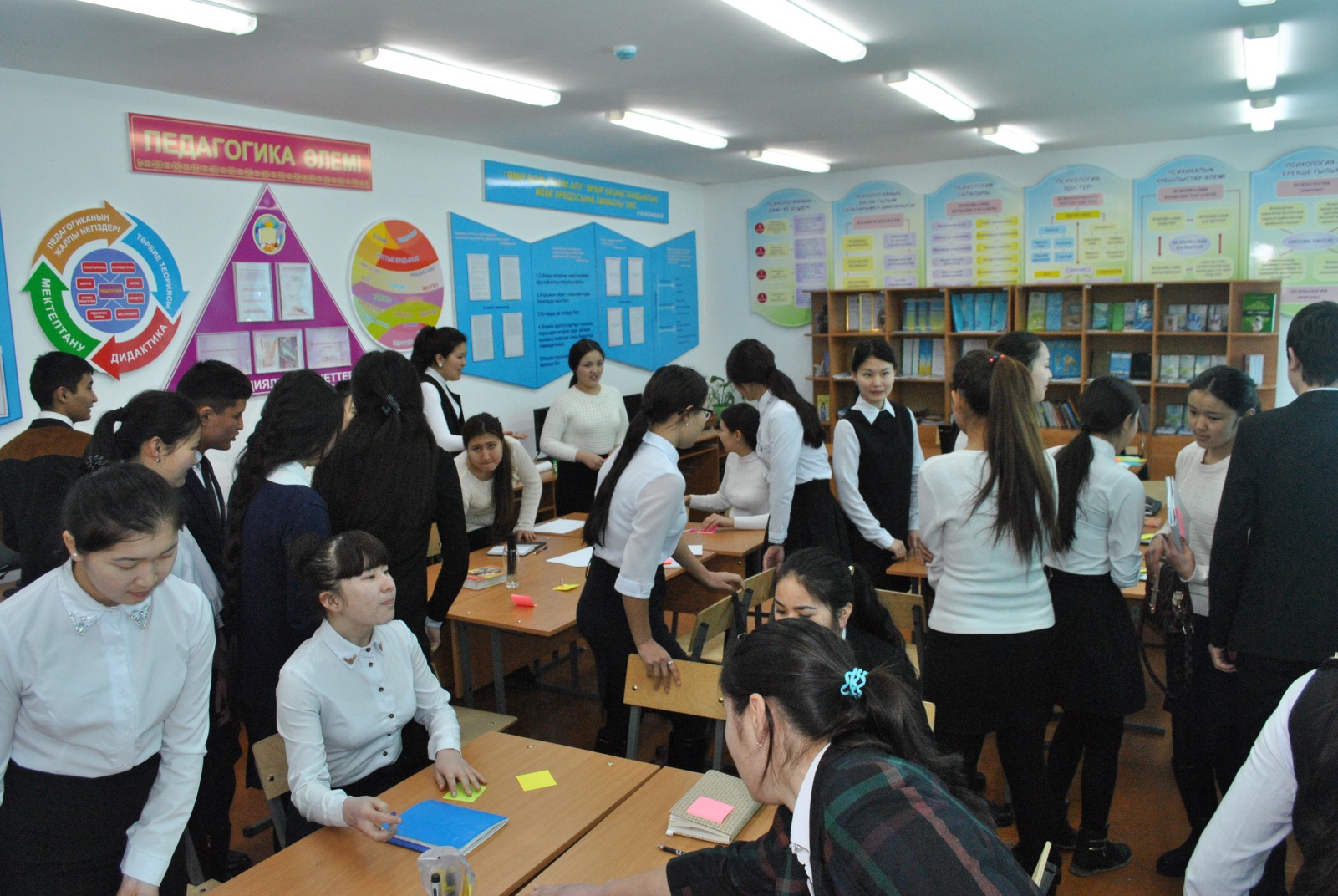 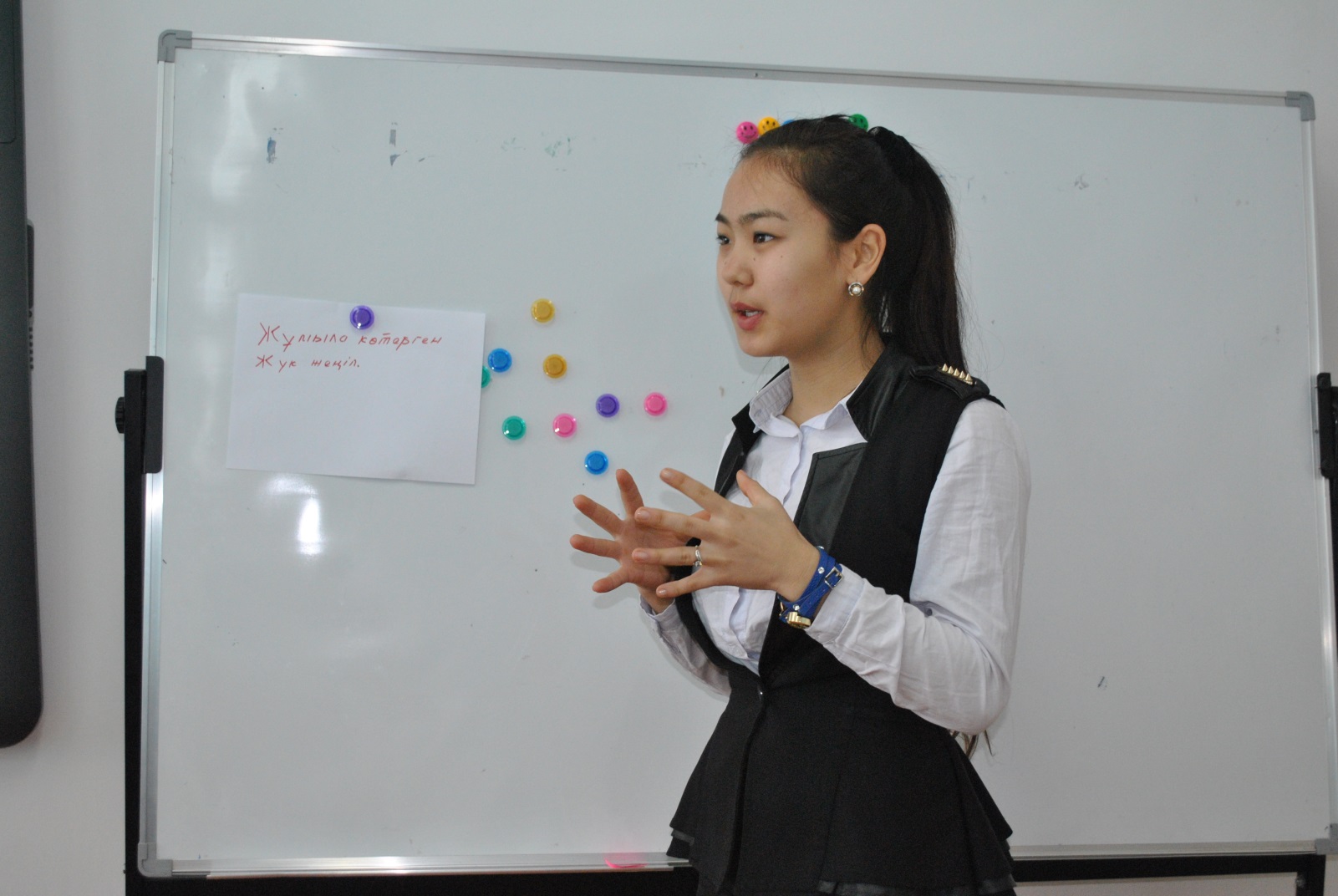 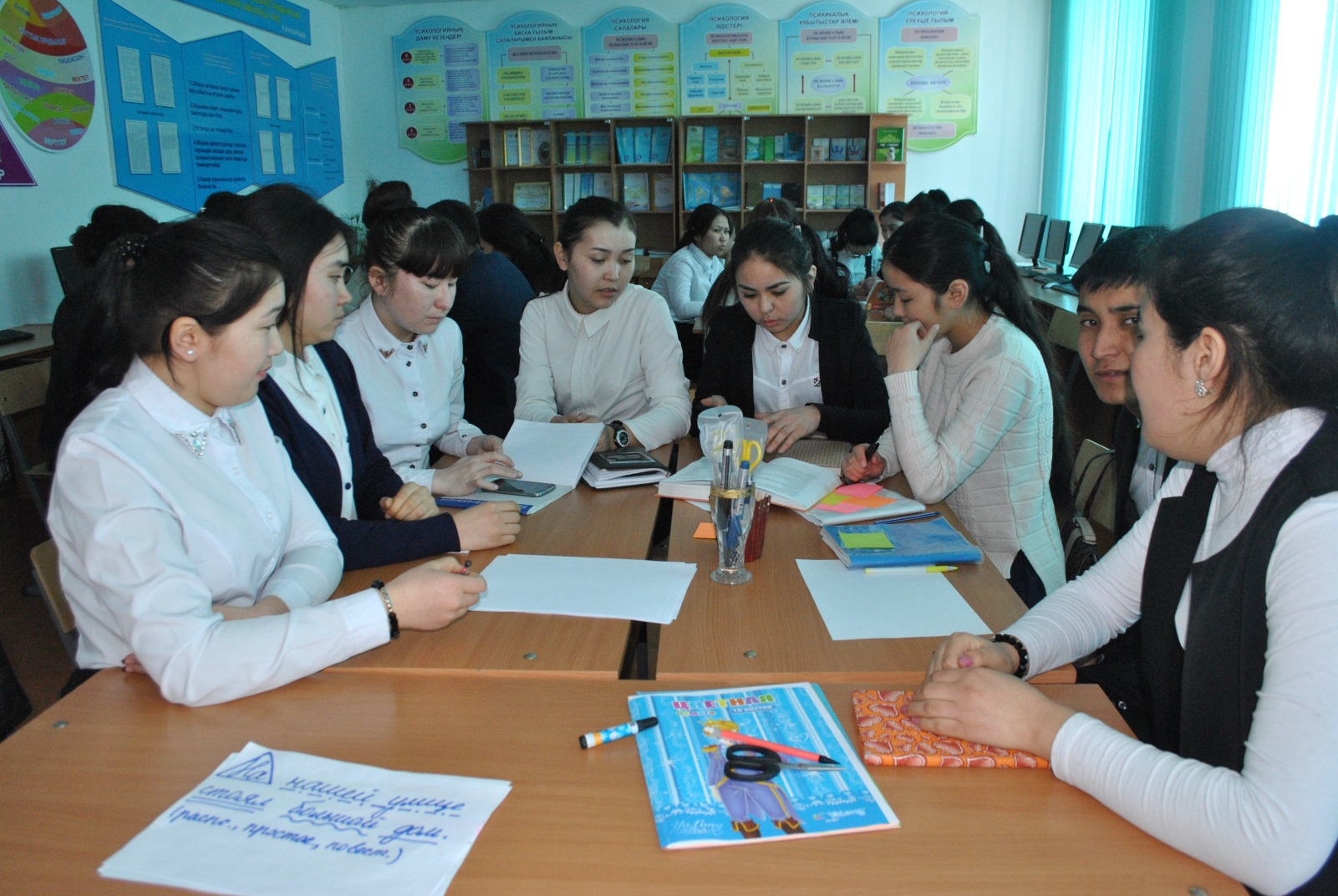 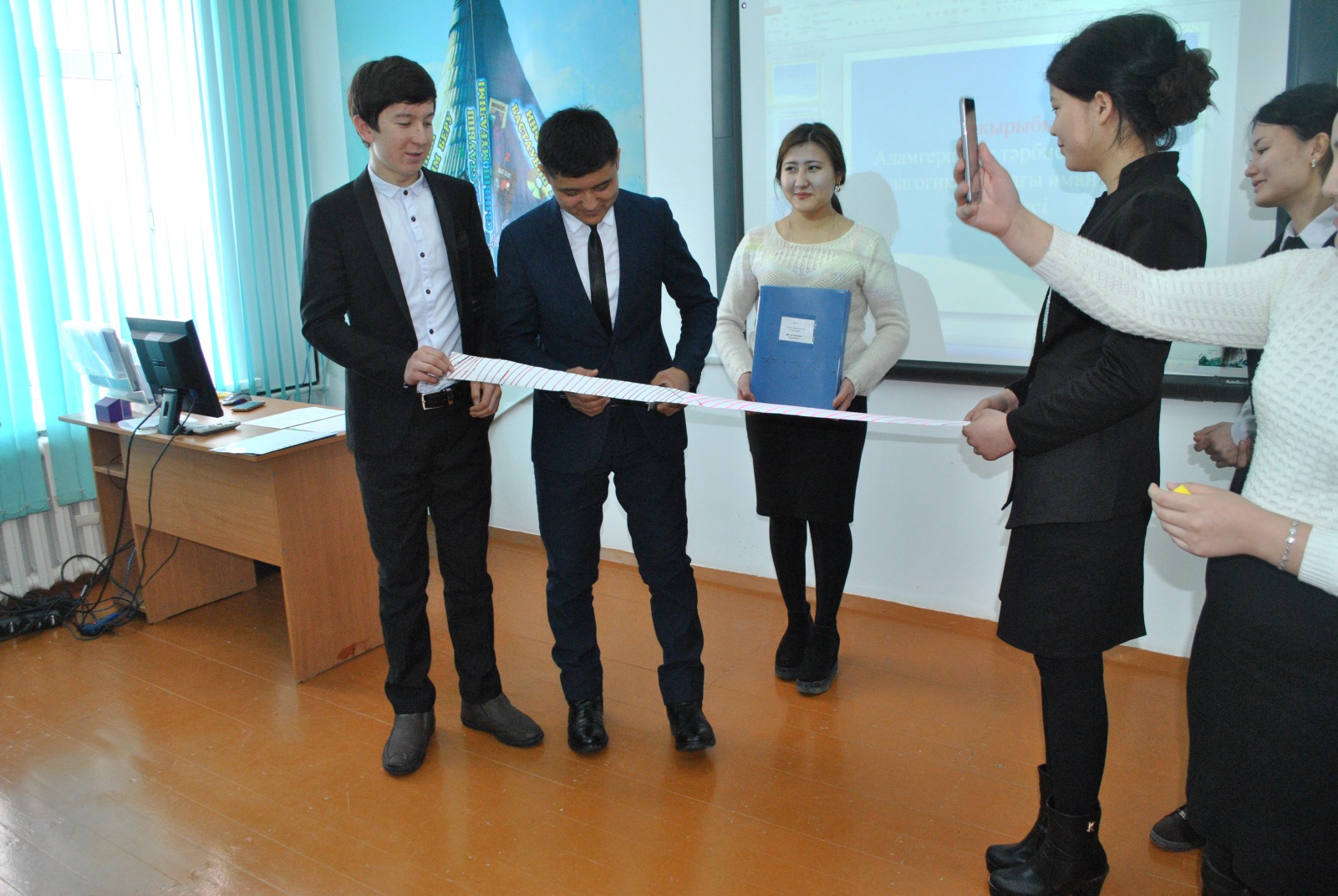 ТақырыбыТақырыбыТоптық жұмыстарды ұйымдастыру. Топтық жұмыстарды ұйымдастыру. Топтық жұмыстарды ұйымдастыру. Топтық жұмыстарды ұйымдастыру. Өткізілу түріӨткізілу түріШеберлік сабақШеберлік сабақШеберлік сабақШеберлік сабақМерзіміМерзімі18.01.2019 ж.                                           Ұйымдастырушы: Асанова Нұргүл18.01.2019 ж.                                           Ұйымдастырушы: Асанова Нұргүл18.01.2019 ж.                                           Ұйымдастырушы: Асанова Нұргүл18.01.2019 ж.                                           Ұйымдастырушы: Асанова НұргүлМақсатыМақсатыТоптық жұмысты сапалы жүргізу туралы маңызды ақпарат алады. Топтық жұмыс жүргізудің әдіс-тәсілдерімен танысады. Топтық жұмыс ережелері туралы ойларын нақтылайды, жүйелейді, пікірлерін кеңейтеді. Топтық жұмысты сапалы жүргізу туралы маңызды ақпарат алады. Топтық жұмыс жүргізудің әдіс-тәсілдерімен танысады. Топтық жұмыс ережелері туралы ойларын нақтылайды, жүйелейді, пікірлерін кеңейтеді. Топтық жұмысты сапалы жүргізу туралы маңызды ақпарат алады. Топтық жұмыс жүргізудің әдіс-тәсілдерімен танысады. Топтық жұмыс ережелері туралы ойларын нақтылайды, жүйелейді, пікірлерін кеңейтеді. Топтық жұмысты сапалы жүргізу туралы маңызды ақпарат алады. Топтық жұмыс жүргізудің әдіс-тәсілдерімен танысады. Топтық жұмыс ережелері туралы ойларын нақтылайды, жүйелейді, пікірлерін кеңейтеді. Оқытудың нәтижесіОқытудың нәтижесіСабақ соңында әрқайсысы  топтық жұмыстың маңызын түсініп, топтық жұмысты өз тәжірибесінде оңтайлы пайдалануға мүмкіндік алады.Бұған дейінгі топтық жұмысты ұйымдастыру жайындағы пікірлері өзгереді;Сабаққа белсенді қатысу арқылы өз идеяларын зерделеп,өзара ынтымақты әрекеттестікті орнатады. Бір-бірімен өзара іс-тәжірибе алмасады.Сабақ соңында әрқайсысы  топтық жұмыстың маңызын түсініп, топтық жұмысты өз тәжірибесінде оңтайлы пайдалануға мүмкіндік алады.Бұған дейінгі топтық жұмысты ұйымдастыру жайындағы пікірлері өзгереді;Сабаққа белсенді қатысу арқылы өз идеяларын зерделеп,өзара ынтымақты әрекеттестікті орнатады. Бір-бірімен өзара іс-тәжірибе алмасады.Сабақ соңында әрқайсысы  топтық жұмыстың маңызын түсініп, топтық жұмысты өз тәжірибесінде оңтайлы пайдалануға мүмкіндік алады.Бұған дейінгі топтық жұмысты ұйымдастыру жайындағы пікірлері өзгереді;Сабаққа белсенді қатысу арқылы өз идеяларын зерделеп,өзара ынтымақты әрекеттестікті орнатады. Бір-бірімен өзара іс-тәжірибе алмасады.Сабақ соңында әрқайсысы  топтық жұмыстың маңызын түсініп, топтық жұмысты өз тәжірибесінде оңтайлы пайдалануға мүмкіндік алады.Бұған дейінгі топтық жұмысты ұйымдастыру жайындағы пікірлері өзгереді;Сабаққа белсенді қатысу арқылы өз идеяларын зерделеп,өзара ынтымақты әрекеттестікті орнатады. Бір-бірімен өзара іс-тәжірибе алмасады.Күтілетін нәтижеБЛУМ таксономиясыКүтілетін нәтижеБЛУМ таксономиясы•Білу. Оқыту мен оқуда бірлескен топтық жұмысты ұйымдастыру туралы білімдерін толықтырады.• Түсіну,қолдану,талдау: өз тәжірибесінде топтық жұмысты тиімді пайдалана білуге дағдыланады, оқытудың тиімді әдіс – тәсілдерін қолдана алатынын көрсете алады, топта бірлесе жұмыс істей отырып, өзгенің ойын құрметтей білуге үйренеді.• Бағалау: Өзін - өзі, өзгені бағалауды үйренеді. Өзсабақтарындағы осы уақытқа дейінгі жүргізген топтық жұмыс туралы пікірлері мен кері байланыс орнатады.•Білу. Оқыту мен оқуда бірлескен топтық жұмысты ұйымдастыру туралы білімдерін толықтырады.• Түсіну,қолдану,талдау: өз тәжірибесінде топтық жұмысты тиімді пайдалана білуге дағдыланады, оқытудың тиімді әдіс – тәсілдерін қолдана алатынын көрсете алады, топта бірлесе жұмыс істей отырып, өзгенің ойын құрметтей білуге үйренеді.• Бағалау: Өзін - өзі, өзгені бағалауды үйренеді. Өзсабақтарындағы осы уақытқа дейінгі жүргізген топтық жұмыс туралы пікірлері мен кері байланыс орнатады.•Білу. Оқыту мен оқуда бірлескен топтық жұмысты ұйымдастыру туралы білімдерін толықтырады.• Түсіну,қолдану,талдау: өз тәжірибесінде топтық жұмысты тиімді пайдалана білуге дағдыланады, оқытудың тиімді әдіс – тәсілдерін қолдана алатынын көрсете алады, топта бірлесе жұмыс істей отырып, өзгенің ойын құрметтей білуге үйренеді.• Бағалау: Өзін - өзі, өзгені бағалауды үйренеді. Өзсабақтарындағы осы уақытқа дейінгі жүргізген топтық жұмыс туралы пікірлері мен кері байланыс орнатады.•Білу. Оқыту мен оқуда бірлескен топтық жұмысты ұйымдастыру туралы білімдерін толықтырады.• Түсіну,қолдану,талдау: өз тәжірибесінде топтық жұмысты тиімді пайдалана білуге дағдыланады, оқытудың тиімді әдіс – тәсілдерін қолдана алатынын көрсете алады, топта бірлесе жұмыс істей отырып, өзгенің ойын құрметтей білуге үйренеді.• Бағалау: Өзін - өзі, өзгені бағалауды үйренеді. Өзсабақтарындағы осы уақытқа дейінгі жүргізген топтық жұмыс туралы пікірлері мен кері байланыс орнатады.Әдіс-тәсілдер, стратегияларӘдіс-тәсілдер, стратегиялар «Жартылай сурет» әдісі, «Тұрғын және үй»-топқа кіріктіру тәсілі, сұрақ-жауап, миға шабуыл,  «Идеялар» қоржыны әдісі, «Дейін-кейін» стратегиясы, Тренинг «Сағаттағы достар», «Бар деміңмен үрле»-сергіту ойыны  «Жартылай сурет» әдісі, «Тұрғын және үй»-топқа кіріктіру тәсілі, сұрақ-жауап, миға шабуыл,  «Идеялар» қоржыны әдісі, «Дейін-кейін» стратегиясы, Тренинг «Сағаттағы достар», «Бар деміңмен үрле»-сергіту ойыны  «Жартылай сурет» әдісі, «Тұрғын және үй»-топқа кіріктіру тәсілі, сұрақ-жауап, миға шабуыл,  «Идеялар» қоржыны әдісі, «Дейін-кейін» стратегиясы, Тренинг «Сағаттағы достар», «Бар деміңмен үрле»-сергіту ойыны  «Жартылай сурет» әдісі, «Тұрғын және үй»-топқа кіріктіру тәсілі, сұрақ-жауап, миға шабуыл,  «Идеялар» қоржыны әдісі, «Дейін-кейін» стратегиясы, Тренинг «Сағаттағы достар», «Бар деміңмен үрле»-сергіту ойыны ЖұмысформасыЖұмысформасыЫнтымақтастық және топтағы бірлескен жұмысЫнтымақтастық және топтағы бірлескен жұмысЫнтымақтастық және топтағы бірлескен жұмысЫнтымақтастық және топтағы бірлескен жұмысҚолданылған модульдерҚолданылған модульдерСыни тұрғыдан ойлауОқыту мен оқуда АКТ-ны пайдалануОқушылардың жас ерешеліктеріне қарай оқытуОқыту мен оқудағы жаңа әдіс-тәсілдерСыни тұрғыдан ойлауОқыту мен оқуда АКТ-ны пайдалануОқушылардың жас ерешеліктеріне қарай оқытуОқыту мен оқудағы жаңа әдіс-тәсілдерСыни тұрғыдан ойлауОқыту мен оқуда АКТ-ны пайдалануОқушылардың жас ерешеліктеріне қарай оқытуОқыту мен оқудағы жаңа әдіс-тәсілдерСыни тұрғыдан ойлауОқыту мен оқуда АКТ-ны пайдалануОқушылардың жас ерешеліктеріне қарай оқытуОқыту мен оқудағы жаңа әдіс-тәсілдерРесурстарРесурстарватман, А4 парағы, компьютер, интербелсенді тақта,суреттер, стикерлер, бағалау парақшалары, слайдтар, маркер, түрлі-түсті қағаздар, суреттер,  бөтелке, жіпке байланған қалам, бейджиктер, жаңғақтарватман, А4 парағы, компьютер, интербелсенді тақта,суреттер, стикерлер, бағалау парақшалары, слайдтар, маркер, түрлі-түсті қағаздар, суреттер,  бөтелке, жіпке байланған қалам, бейджиктер, жаңғақтарватман, А4 парағы, компьютер, интербелсенді тақта,суреттер, стикерлер, бағалау парақшалары, слайдтар, маркер, түрлі-түсті қағаздар, суреттер,  бөтелке, жіпке байланған қалам, бейджиктер, жаңғақтарватман, А4 парағы, компьютер, интербелсенді тақта,суреттер, стикерлер, бағалау парақшалары, слайдтар, маркер, түрлі-түсті қағаздар, суреттер,  бөтелке, жіпке байланған қалам, бейджиктер, жаңғақтарШеберлік сыныптың өткізілу барысыШеберлік сыныптың өткізілу барысыШеберлік сыныптың өткізілу барысыШеберлік сыныптың өткізілу барысыШеберлік сыныптың өткізілу барысыШеберлік сыныптың өткізілу барысыШеберліксыныпкезеңдеріШеберліксыныпкезеңдеріОқытушыәрекетіУақыт Ресурстар1Жағымдыпсихологиялықахуалтуғызу  Тренинг «Сағаттағыдостар» 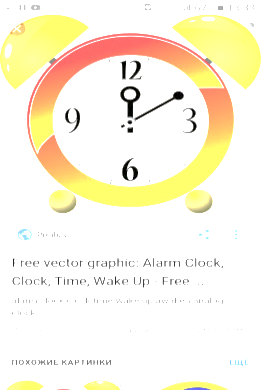 Жағымдыпсихологиялықахуалтуғызу  Тренинг «Сағаттағыдостар» Ұйымдастыру: қатысушылармен амандасу.Шарты: 1-кезең:Барлық қатысушыға сағат суреті салынған парақшалар үлестіріледі. Уақыт (12, 3, 6, 9) тұстарына қатысушылар арасынан 4 студентті таңдауы бойынша жазып шығу тапсырылады.2-кезең:  әр уақытта жазылған достарымен тиісті әрекеттерді орындайды:Сағат 12.00-Күлімсіреп, қолмен амандасу Сағат 15.00-Екі қолдан ұстап айналуСағат 18:00-Шапалақтап, лайк көрсетіп, арқасынан қағуСағат 21:00-Тілек тілеп, ауадан сүйіспеншілік сезімін жіберуОқытушы:- Көңіл-күйлеріңіз қалай? Көтеріліп қалды ма? 7 минут№1 СлайдСағатсуретісалынғанпарақшалар2Шағынтоптарғажинақтау«Тұрғынжәнеүй» тәсіліТоп мүшелерініңміндеттерінбекітуШағынтоптарғажинақтау«Тұрғынжәнеүй» тәсіліТоп мүшелерініңміндеттерінбекітуСтуденттер төрт-төрттен жұптасып, үй шатырының сұлбасын бейнелеп жасайды. Шатырдың астына 1 студент кіріп «тұрғын» болады. Сәлден соң оқытушы нұсқауымен тұрғын3-кекөбейеді. Осылайша 7 қатысушыдан құралған 3 шағын топ құралады.  Әр топ өз араларында келісіп, топ міндеттерін атқаратын студентті белгілейді. Әркім өзіне тиісті бейджиктерді тағады. Топбасшы (реттеуші)- топ ішінде рөлдерді бөлуге, жалпы топтың өнімді жұмыс жасауына жауапты тұлғаСпикер – сабақ үстінде топ атынан тапсырманы қорғаушы (1-2 студент)Сыншы – айтылған шешімге сын көзбен қарап, дұрыс шешімге бағыттайды (1-2 студент)Хатшы-айтылған материалдар мен көзқарастарды жинақтайды,  толықтырып жазадыТайм-кипер-уақыттың үнемді әрі тиімдіжұмсалуына жауапты3 минут2 минутТоптартаблосыСлайдБейджиктер 3ТоптықжұмысережесінұсынуТоптықжұмысережесінұсынуШағын топтарда жұмыс өнімділігін арттыру мақсатында әр топқа тапсырмалар тарату арқылы ең алдымен топтық ережені бекітіп алу:1-топ: Топтық жұмыстың сапасын көтеруге ықпал ететін топтық жұмыстың миссиясын (алдағы, болашақтағы көрінісі);2-топ: Топтық жұмыс ережесін әр түрлі белгілері (сурет, жол ережесі белгісіне ұқсас, т.б.) арқылы көрсету;3-топ:  Ынтымақ, бірлесіп еңбек ету жайында мақал-мәтел, даналық сөздер айту.Орындауға-3 минутҚорғауға-2 минутА4қағазы, маркерлер, желім, ватман, түрлі-түстіқағаздар4 «Идеялар» ағашы«Идеялар» ағашыОқытушы қатысушы қонақтар мен студенттерге шеберлік сыныптың өн бойында «Идеялар ағашының» жұмыс істеп тұратындығын хабарлайды. Сабақ барысында тақырыпқа байланысты туындаған түйінді ойлар мен идеялар осы қоржынға салынатындығын хабарлау.Орындалу уақыты сабақ уақытына тәуелді емес Ағаш суретіпарақшалар5ҚызығушылықтыоятуСабақтақырыбынхабарлау«Мен кіммін?» әдісіҚызығушылықтыоятуСабақтақырыбынхабарлау«Мен кіммін?» әдісіСтуденттерге сабақ тақырыбына тікелей қатысы бар болуы мүмкін топтық жұмысты бейнелейтін және футбол, хоккей секілді спорттық ойындарының, «Шалқан» ертегісінің жартылай жасырын суреттері көрсетіледі. Қатысушылар оның не екенін таба отырып, сабақ тақырыбына қаншалықты қатысы бар екендігін болжайды, сабақ тақырыбын анықтайды. Топтық жұмыстың маңызын ашады..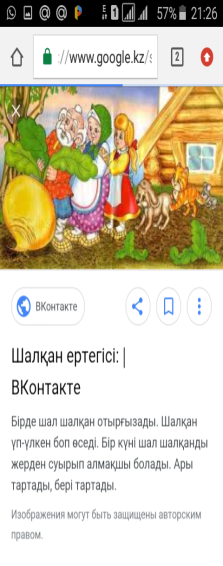 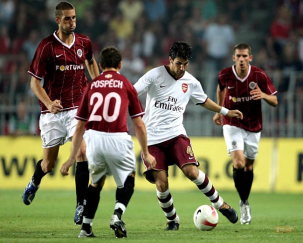 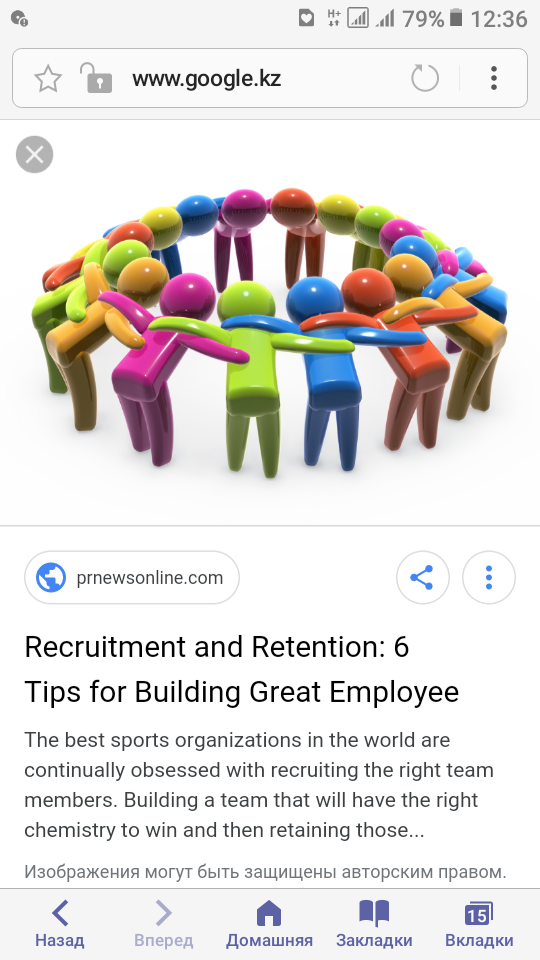 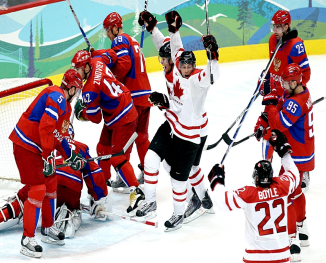 Түйінді сөз: «егер... болжамдық марстық адам   Жерді бір қарап шықса, ол мүмкін, жер адамдарының бір нәрсені топта жасап, өз уақытының сонша бөлігін бірге өткізетініне таң қалатын шығар». (Д.Картрайт және А.Зандер).7 минутИнтербелсендітақтаслайд6Мағынаны тануМағынаны тануСлайдпен жұмыс:Бірлескен топтық жұмысқа анықтама 1-слайдТоптық жұмыс жүргізудің маңызы 2 - слайдТоптық жұмыста дамитын дағдылар 3-слайдТопқа кіріктіру ережесі 4-слайд5 минутИнтербелсенді тақтаПрезентация  7«Дейін-кейін» стратегиясы«Дейін-кейін» стратегиясыТоптық жұмыс жайында осы уақытқа дейінгі қалыптасқан ұғымдар мен дағдыларды жазу ұсынылады. Сабақ соңында меңгерген ББД  -ды  «кейін» бағанына толтырылатындығы жөнінде хабардар ету.2 минутОртасынантіксызықпенбөлінген  ватман, маркерлер8Практикалық бөлімӘр студентпен жұмыс«Баскетбол» әдісіЖұптық жұмыс«Атомдар, молекулалар»-жұптау әдісі«Мен» әдісіТоптық жұмыс«Жұмыла көтерген жүк жеңіл» әдісі Оқытушының топтармен кері байланысыПрактикалық бөлімӘр студентпен жұмыс«Баскетбол» әдісіЖұптық жұмыс«Атомдар, молекулалар»-жұптау әдісі«Мен» әдісіТоптық жұмыс«Жұмыла көтерген жүк жеңіл» әдісі Оқытушының топтармен кері байланысыТоптық жұмысты бастамастан бұрын неліктен  ең алдымен жекеленген оқушылармен, сосын жұптық жұмыс, тек содан кейін ғана  барып топтық жұмыстар жүргізілетіндігі туралы қатысушылардың пікірін білу. Оқытушы түсіндірмесі.Жеке оқушылармен жұмыс:Оқытушы 1 сұрақты бірінші студентке қояды, ол жауабын береді, екінші студенттен берілген жауаптың қаншалықты дұрыс екендігі сұралады, ал үшінші студенттен жауаптың дұрыстығын растайтын түсініктеме немесе дәлел келтіруді тапсыру. Сұрақ: Топтық жұмысты жүргізудің маңызы қаншалықты? Практика кезінде топтық жұмысты жүргізу каншалықты тиімді?Жұптық жұмысты ұйымдастыру:Нұсқаулыққа сәйкес «атомдар» дегенде барлық студенттер ортада қозғалып жүреді. Оқытушының «Молекула » деген хабарламасынан кейін  студенттер  өз жұбын тауып, жұптасады.  Әрбір жұпқа 5 жаңғақтан таратылады.Бүгінгі сабақ тақырыбы жайында бір-біріне сұрақ қойып,екеуара әңгіме жүргізеді. Ескерту! Әңгіме барысында «мен» деген сөз қолданылмауы керек, олай болмаған жағдайда қарсы студент бір жаңғақтан алып отырады.  Соңында көп жаңғақ жинаған студент анықталады. 1-топ:  Жіптің түйілген жеріне байланған қаламды  бірлесіп бөтелкеге салу (бірнеше рет)2-топ: Шағын бизнесті құру арқылы мақсатқа жету жолының табыс сатысын  құру3-топ: «Жануарлар хорын» айту. Ол үшін топ мүшелері жануарлардың дыбысын келтіру арқылы белгілі бір әннің әуенін  топпен шырқауы қажет. 1. Бұл тапсырманы жалғыз орындай алар ма едіңіз?2.Топта бірдей шешімге келу қиындық тудырды ма?3.Тапсырманы орындау барысында әрбір топ мүшесінің пікірі ескерілді ме?  4. Топта топ ережесісақталдыма? Сақталмаса неге? 5. Тапсырманы орындау барысында қандай кедергілерге ұшырадыңыздар? 6. Топ мүшелері өз міндеттерін орындай алды ма?7. Қалай ойлайсыздар, сіздермен жүргізілген жеке, жұптық жұмыстар топтық жұмысты сәтті жүргізуге негіз бола білді ме?8. Практика кезіндегі өзің жүргізген топтық жұмыспен салыстырып көрдің бе?5 минут5 минут5 минутДайындыққа-5 минутҚорғауға-3 минут10 минутжаңғақтарА4 қағазы,Жіпке байланған қалам,Бөтелке,9МағынанытануЖаңаматериалментаныстыруМағынанытануЖаңаматериалментаныстыруКелтірілген кері байланыс дәйектерін негізге ала отырып,  жалғастыру арқылы студенттерді топтық жұмыстарды сапалы жүргізуге кері әсер ететін жағдайлар мен пайда болатын кедергілер жайында айтып өту. Топтық жұмысты сапалы жүргізуде пайда болатын кедергілер: адамдарға қатысты, үдеріске қатысты кедергілер.8 минутИнтербелсендітақта, слайд10Сергіту«Алыптар мен ергежейлілер»  ойыныСергіту«Алыптар мен ергежейлілер»  ойыныБарлық қатысушылар бір шеңбер бойына тұрады. «Алыптар!» бұйрығы берілген кезде барлығы орындарынан тұрады, ал «Ергежейлілер!» бұйрығында отырулары керек (мұғалімнің қалауымен ойынды арнайы шатастырып өткізуге де болады). 5 минут11Топтықжұмыс«Микс» әдісіТопаралықкерібайланысТоптықжұмыс«Микс» әдісіТопаралықкерібайланыс1-топ: «Топтық жұмысты ұйымдастырудағы машықкердің рөлі»-жоба (постер)қорғау2-топ: Топтық жұмыстың маңыздылығын  «тікелей эфирден» жарнамалау3-топ: Топқа кіріктіру әдіс-тәсілдеріне хабарлама әзірлеуӘр топ келесі топтыңжұмысын «Бес саусақ» әдісімен бағалайдыОрындауға-5 минутҚорғауға-3 минутВатман, түстімаркерлер, А4 қағазы12«Дейін-кейін» стратегиясы«Дейін-кейін» стратегиясы«Кейін» бағанын толтыру ұсынылады. Хабарлау. 2 минут  ватман13Ойтолғаныс«Жерқыртысы» керібайланысыОйтолғаныс«Жерқыртысы» керібайланысыСтуденттер таратылған параққа шеберлік сыныбында жинаған білім қорын, сабақ барысында орын алған қарым-қатынас барысын, көңіл-күйлері жайында қысқаша жазба әзірлейді немесе әңгімелейді. 3  минут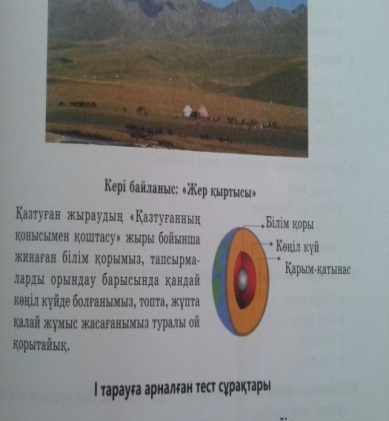 